DÉCLARATION DE CANDIDATURE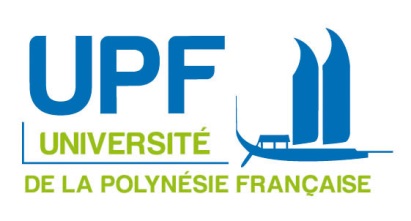 AU TITRE DES PERSONNALITES EXTERIEURESMEMBRES DU CONSEIL D’ADMINISTRATION DE L’UNIVERSITÉ DE LA POLYNESIE FRANÇAISE (UPF)Je soussigné(e),Civilité : Madame / Monsieur (rayer la mention inutile)Nom 	Prénom : 	Adresse professionnelle :	Téléphone professionnel :	Téléphone portable (professionnel et/ou personnel) : 	Adresse électronique (obligatoire) : 	Déclare faire acte de candidature pour un mandat au conseil d’administration de l’UPF au titre des personnalités extérieures en qualité de (cocher) :Personne assumant des fonctions de direction générale au sein d’une entreprise(joindre un extrait Kbis ou tout autre justificatif pour les membres des professions libérales)Représentant des organisations représentatives des salariés(joindre une habilitation de l’organisation syndicale)Représentant d’une entreprise employant moins de 500 salariés (joindre une attestation du dirigeant)Représentant d’un établissement d’enseignement secondaire(joindre une attestation ou l’arrêté du Vice-rectorat)Ancien diplômé de l’UPF (cocher) :Oui (joindre une copie du diplôme)NonPièces à joindre obligatoirement :La copie d’une pièce d’identitéUne lettre de motivation (une page maximum) Un curriculum vitaeFait à .................................…, le …………..…..Signature